Kísérő tanári beszámoló 2018 17 fős élelmiszeres (pék, pék-cukrász, élelmiszeripari technikus, cukrász) csoportját kísértem, patronáltam, kísérőtanár kollégáimmal együtt. A diákokat nagyon jól ismertem, hiszen tanítottam őket szakmai elméleti és gyakorlati tantárgyakból. Az utazás  mikrobusszal történt, így a kiutazás kevesebb izgalmat jelentett az előző évekhez képest.Az első héten egy intenzív német nyelvi kurzuson vettek részt a diákok, melyeken próbáltam én is részt venni, német tudásom szinten tartása végett. Ezen a héten felkerestem valamennyi munkaadó cégünket az ott dolgozó diákokkal közösen. Ekkor megtörténtek a bemutatkozások és a szerződések aláírása. Ebben az időben a partnerekkel pontosítjuk a munka heteinek feladatait, ha a tervezettekhez képest valamilyen változás van, akkor közösen módosítunk. Meghívjuk a munkaadókat a német-magyar baráti találkozó programjaira, ahol gyakornokaink különböző hazai témákat mutatnak be német nyelvű prezentációkkal. Ezen a héten kell megtanítanunk a bevásárlást, fizetést, a pénz értékét, az utazás, hiszen a következő héttől már nagyobb önállóságot várunk el. Megvesszük az utazási bérleteiket.A három hetes időszak alatt folyamatosan végeztem az aktuális és szokásos feladataimat.Feladatom már a kiutazás előtt elkezdődtek a különböző szervezési feladatokkal. Szerveztük a szállásokat, a különböző felkészítéseket, az utazást, a biztosítást és lefolytattuk a kiutazó diákok kiválasztását is. Szülői értekezletet is tartottunk. Folyamatosan kapcsolatot tartottam a munkáltatókkal is.A kiutazás után a diákokkal minden nap találkoztam a kísérő kollégával együtt.Ellenőriztük szobáik rendjét, tisztaságát, egészségi állapotukat. 2-3 naponként közös csoportfoglalkozásra gyűltünk össze. Ezeken megbeszéltük az előző napi munkafeladatokat, mindenki értékelte munkáját, amit nem értettek, azt elmagyaráztuk számukra. Ellenőriztük a munkanaplóikat (portfóliókat), az előre kiosztott szempontok alapján.Minden munkahelyet folyamatosan felkerestünk, meglátogattuk az ott lévő gyakornokokat munka közben, valamint munkavezetőikkel illetve a cégek, iskolák főnökeivel beszéltünk. Személyenként kitértünk a tanulók munkájára, haladására, az esetleges problémákra, azok korrigálásának módjára.Ekkor egy előzetes értékelést is végeztünk. Ezeken a személyes találkozókon egyeztettünk a jövőre vonatkozóan. Ekkor már egy előzetes felmérést is végeztünk arra vonatkozóan, hogy kik tudnak a következő mobilitási program alkalmával is fogadni bennünket, illetve hány főt tudnak foglalkoztatni.Hétvégente közös programokat szerveztünk a gyakornokokkal. Közös főzések, kirándulások,városnézések, felfedezőtúrák, ismerkedés német fiatalokkal.A munkáltatókat a találkozások alkalmával meghívtuk a októberi záró konferenciánkra, ahol az Europass bizonyítványok ünnepélyes átadása is zajlik. 10 fő jelezte részvételi szándékát, nagy örömünkre.Minden évben, így idén is részt vettünk a német-magyar baráti társaság rendezvényén, ahol mindig egy –egy prominens személy a díszvendég. Ebben az évben ünnepeltük a 10 éves szakmai kapcsolatunkat.A hazautazás rendben lezajlott, semmi rendkívüli esemény nem történt.Úgy érezzük, hogy kísérőtanári feladatomat maximálisan elláttam, a kitűzött és meghatározott céloknak, feladatoknak eleget tettem, új kapcsolatokat is sikerült kialakítani.A kísérőtanárok kiutazásának az eredményei:- elmélyítették a kapcsolataikat a fogadó és közvetítő intézményekkel,- külföldi szakmai és módszertani tapasztalatokat gyűjtöttek,- új szervezési, technológiai, ismereteket szereztek, ezáltal fejlődtek a szociális- és a személyi kompetenciáik,- új oktatásszervezési tapasztalatokat gyűjtöttek,- fejlődött a szakmai nyelvi kultúrájuk - a kísérő tanárok képesek lettek egy magasabb szintű projektmenedzsmentre, a digitális dokumentálásra, fejleszteni tudták e képességeiket, nagyobb sikereket tudtak elérni a hálózati munkában, melyeket be tudnak/be tudtak építeni a saját és iskolai munkájukba egyaránt,- más tanítási módszereket sajátítottak el a duális képzésen belül, hisz más ország-másképzés,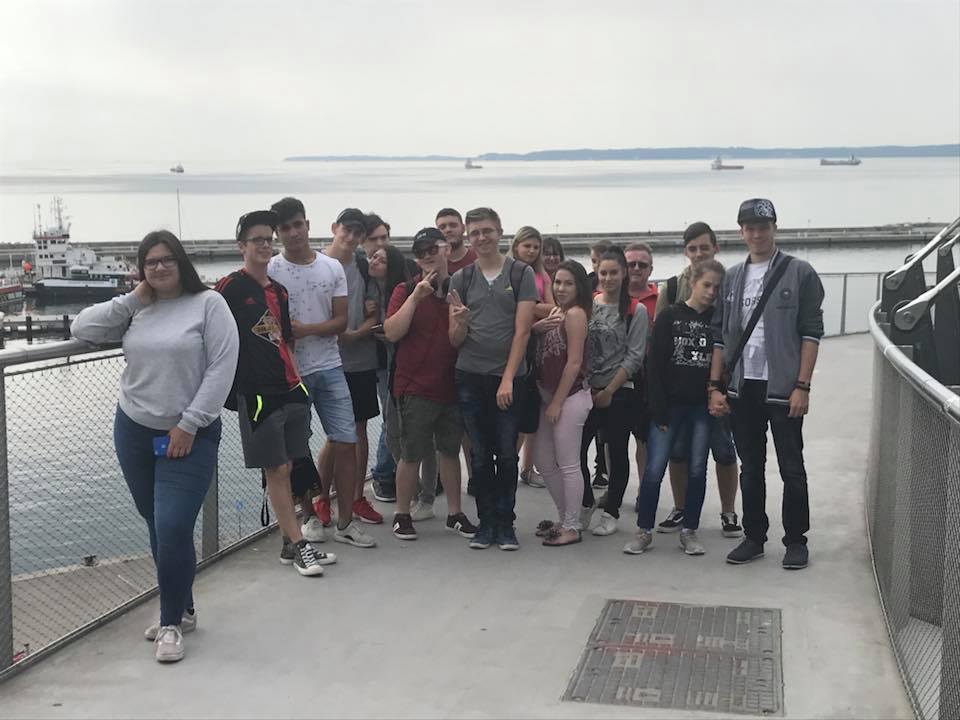 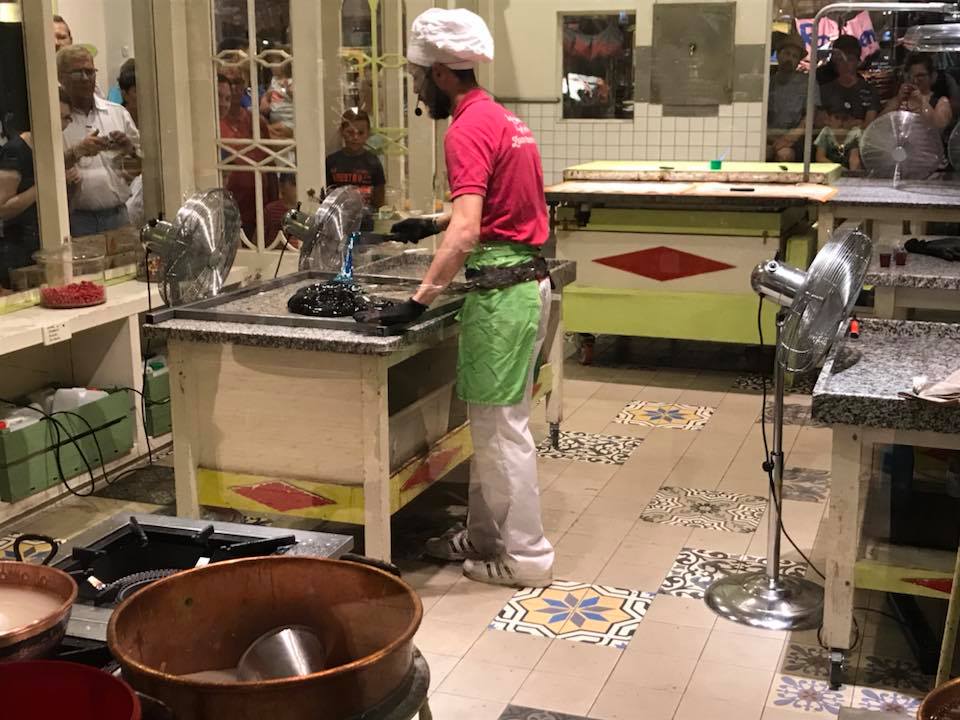 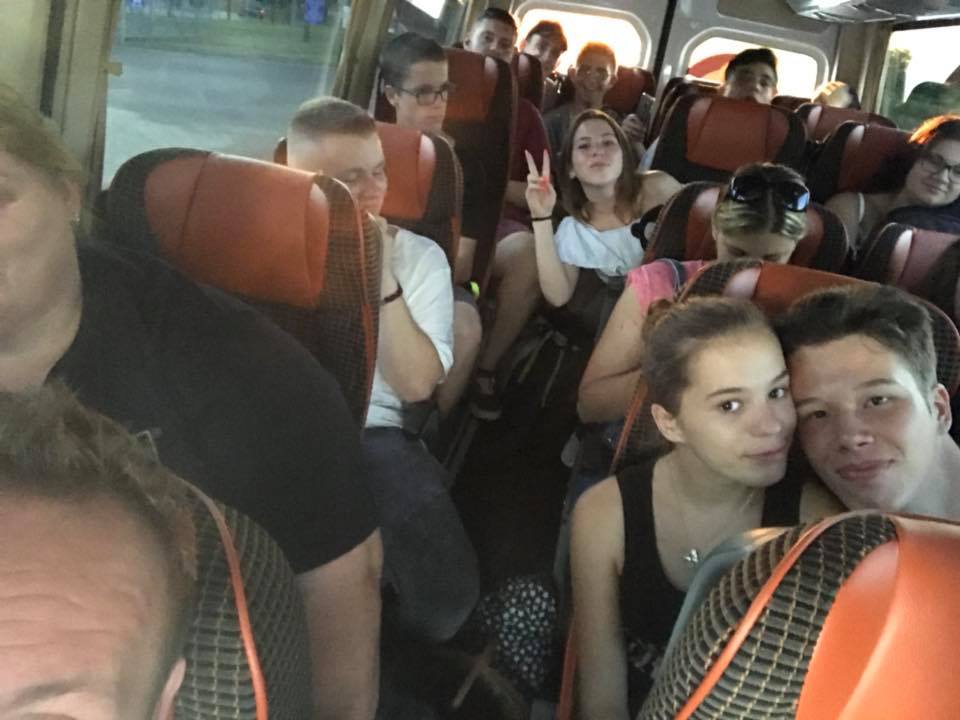 